«Мой любимый поселок»Проект во II младшей группеАвтор:   Коломенская  Наталья  Васильевна   -   воспитатель  МБДОУ  детский  сад  «Родничок»  п.Фирово  Тверская  область.Паспорт  проекта Вид  проекта:  познавательно-информационный,  групповой.Продолжительность:  краткосрочный:  27.10.2015  г.  -  03.11.2015  г.Участники:  воспитанники  второй  младшей  группы  «Веселая  полянка»,  воспитатель  Коломенская  Н.В.,  родители  воспитанников.Актуальность:  Неотъемлемая  часть  любой  системы  образования  -  воспитание  патриотизма.  Патриотизм  -  это  любовь  и  привязанность  к  Родине,  преданность  ей,  ответственность  за  нее,  желание  трудиться  на  ее  благо,  беречь  и  умножать  богатства.  Заложить  любовь  к  Родине,  к  родному  поселку,  к  родной  природе,  можно  только  в  младшем  возрасте.  Потом  поменять  мировоззрение,  изменить  представления  и  взгляды  человека  на  окружающее  -  необычайно  сложно.  Патриотическое  воспитание  дошкольников  включает  в  себя  передачу  им  знаний,  формирование  на  их  основе  отношения  и  организацию  доступной  возрасту  деятельности.  Фундаментом  патриотизма  по  праву  рассматривается  целенаправленное  ознакомление  детей  с  родным  поселком.  Любовь  к  Отчизне  начинается  с  любви  к  своей  малой  родине  -  к  месту,  где  родился  человек.  Базовый  этап  формирования  у  детей  любви  к  Родине  -  накопление  ими  социального  опыта  жизни  в  своем  поселке,  усвоение  принятых  в  нем  норм  поведения,  взаимоотношений,  приобщение  к  миру  его  культуры.Цель:  систематизация  знаний  ребенка  о  родном  поселке.Задачи  проекта:  формирование  представлений  о  Родине  на  основе  ознакомления  с  ближайшим  окружением.Предполагаемый  результат:  воспитание  у  детей  любви  к  своей  малой  родине  -  к  месту,  где  родился  человек.Предварительная  работа:  рассматривание  иллюстраций,  сбор  материала,  беседы.Работа  с  родителями:  консультация  «Патриотическое  воспитание  младших  дошкольников»  Продукт  проектной  деятельности:  рисунки  о  своем  поселке,  выполненные  вместе  с  родителями.Предполагаемые  результаты:  -  повышение  уровня  знаний  детьми  о  своем  поселке;-  активизация  интересов  детей  к  своей  малой  Родине  -  поселку  Фирово.Этапы  проекта  Подготовительный:  постановка  цели  и  задач,  подбор  материала.Практический:  реализация  проекта.Обобщающий:  обобщение  результатов  работы  в  самой  различной  форме,  их  анализ,  закрепление  полученных  знаний.План  реализации  проектаВ  результате  реализации  проекта:   У  детей  повысился  уровень  знаний  о  своем  поселке,  о  его  объектах  и  достопримечательностях.Появился  интерес  к  своей  малой  Родине  -  к  своему  поселку.Вывод:  любовь  к  Отчизне  начинается  с  любви  к  своей  малой  Родине  -  к  месту,  где  родился  человек.  Таким  образом,  заложить  любовь  к  Родине,  к  родному  поселку,  к  родной  природе,  можно  только  в  младшем  возрасте.Приложение  1Беседа «Что такое Родина?»Что такое Родина друзья?
Место, где родились мы на свет?
Место, где мы жили много лет?
Или где родились сыновья?
Что такое Родина, друзья?Цель: формировать у детей представление о России, как о нашей родной стране. О  поселке  Фирово, как малой Родине.  Воспитывать чувство любви и гордости к своей Родине.Материал к беседе: иллюстрации  поселка  Фирово.Ход беседы:Воспитатель: Вспомните, как называется страна, в которой мы живём? Россия. Это наша Родина. Как вы думаете, что такое Родина? (ответы детей) Родина — значит родная. Родина  -   это то место, где мы родились и живём. У нашей Родины – России есть свой флаг. Российский флаг – состоит из трёх цветов: белый, синий, красный. Белая полоса напоминает о русской зиме, о бескрайних снежных просторах. Синяя полоса похожа на чистое небо, глубокие озёра и реки России. Красная полоса символизирует красоту, ведь на Руси красный цвет считался красивым.Наша малая Родина – это наш поселок  Фирово. У него есть свой флаг. Рассмотрим флаг нашего  поселка.  (Так  же  детям  предлагалось  рассмотреть  флаг  Тверской  области,  п.Фирово;  гербы  России,  п.Фирово,  Тверской  области;  портреты  президента  России,  губернатора  Тверской  области,  главы  администрации  Фировского  района)Воспитатель: Что интересного, вы узнали сегодня? (ответы детей). Вы ещё дети, но даже сейчас вы можете сделать очень много, чтобы наша  Родина  была  еще  лучше  и  краше.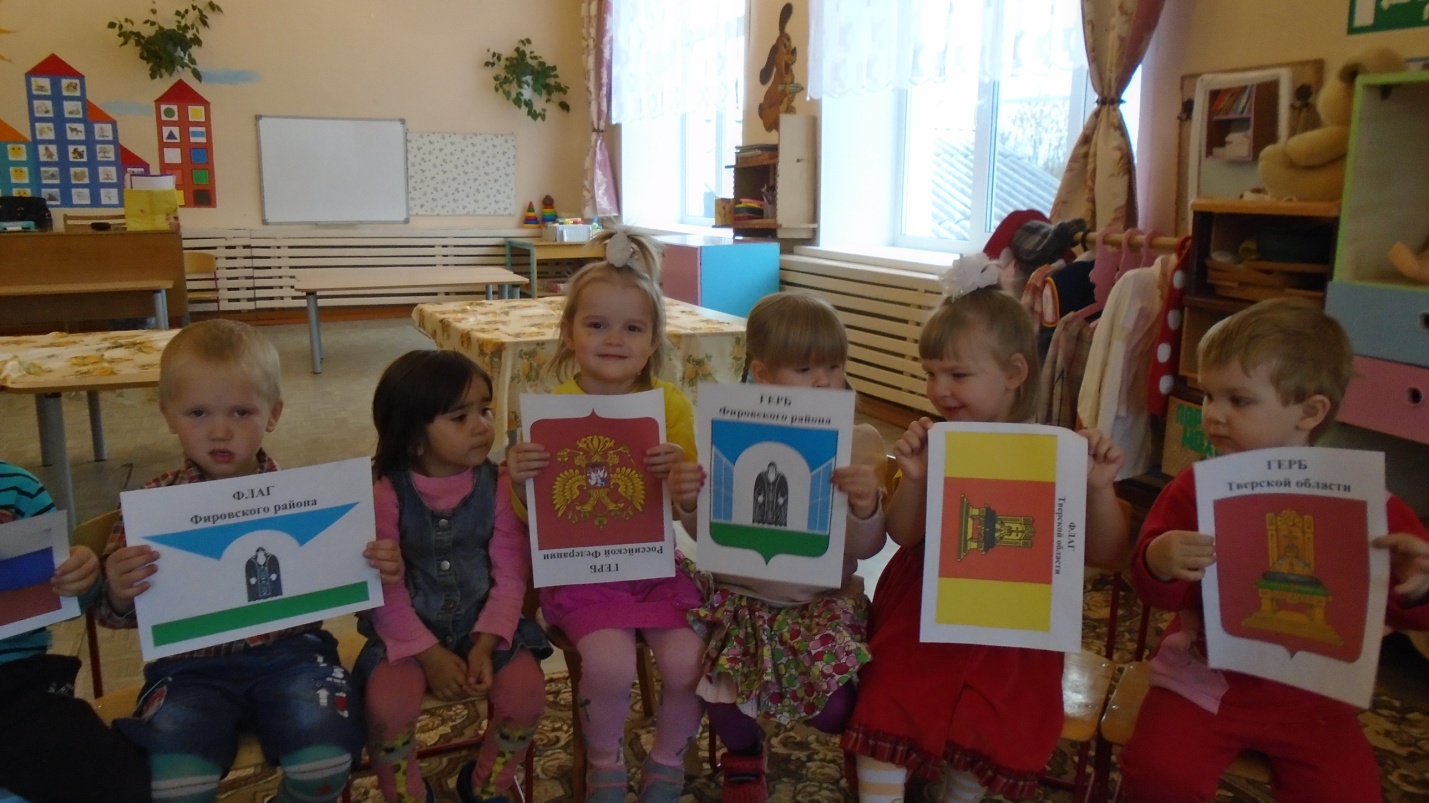 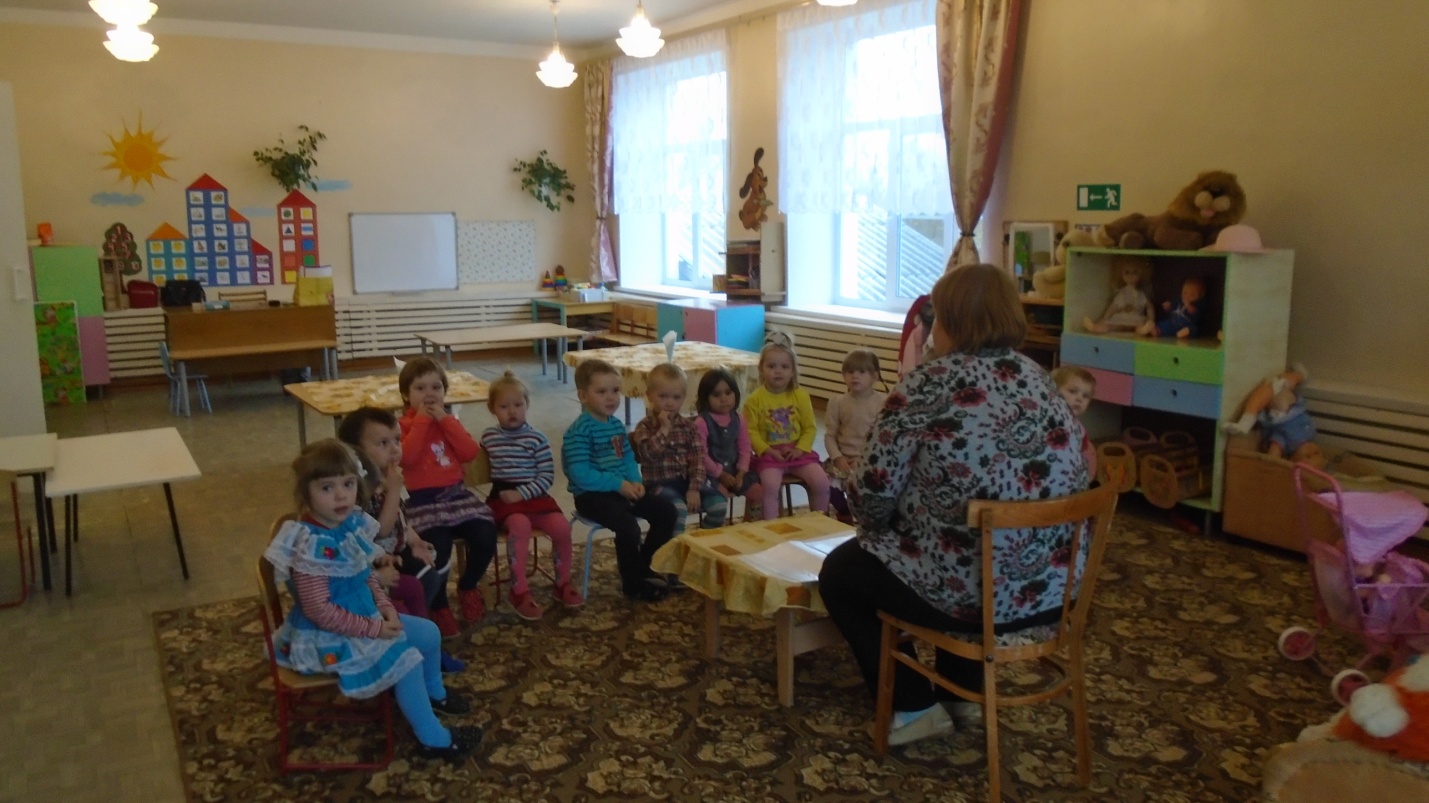 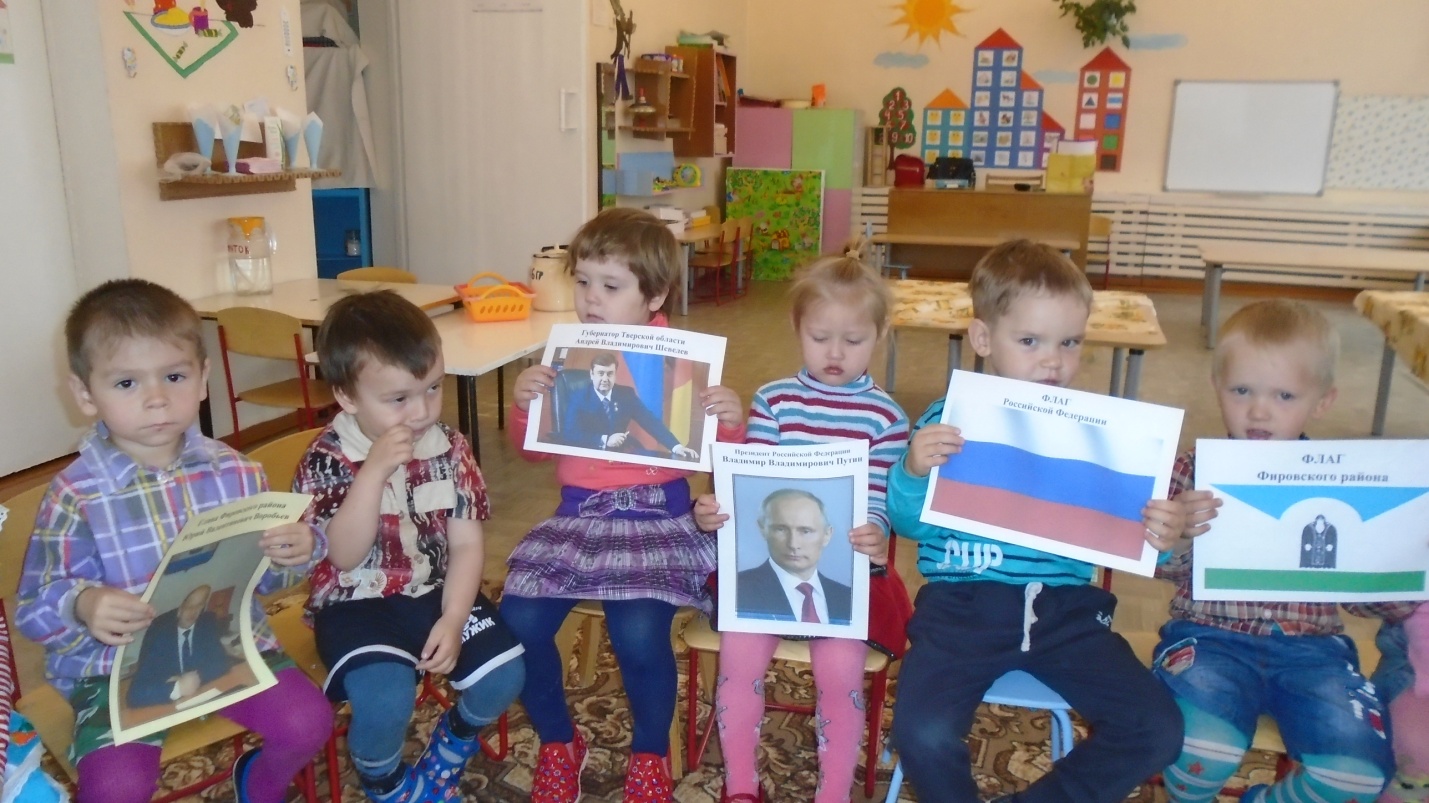 Приложение  2Беседа «Я – Фировчанин»Цель: уточнить знания детей о родном поселке, полученных во время прогулок с родителями, из рассказов воспитателя. Воспитывать любовь к родному поселку.Предыдущая работа: рассматривание иллюстраций.Ход беседы:Дети, вы с родителями гуляли по улицам поселка, в котором мы живём, рассматривали фотографии и иллюстрации в альбоме. Сегодня мы вспомним всё, что мы знаем о нашем поселке.- Как называется наш поселок, в котором мы живём?- На какой улице находится наш  детский  сад?- Назовите улицы, на которых живёте вы?- Дети, а какая река протекает в нашем поселке?- А где вы любите отдыхать летом?Наш  поселок очень красивый.  Когда-нибудь вы вырастете и разъедетесь по разным уголкам нашей большой Родины, не забывайте, что вы родились и жили в поселке  Фирово.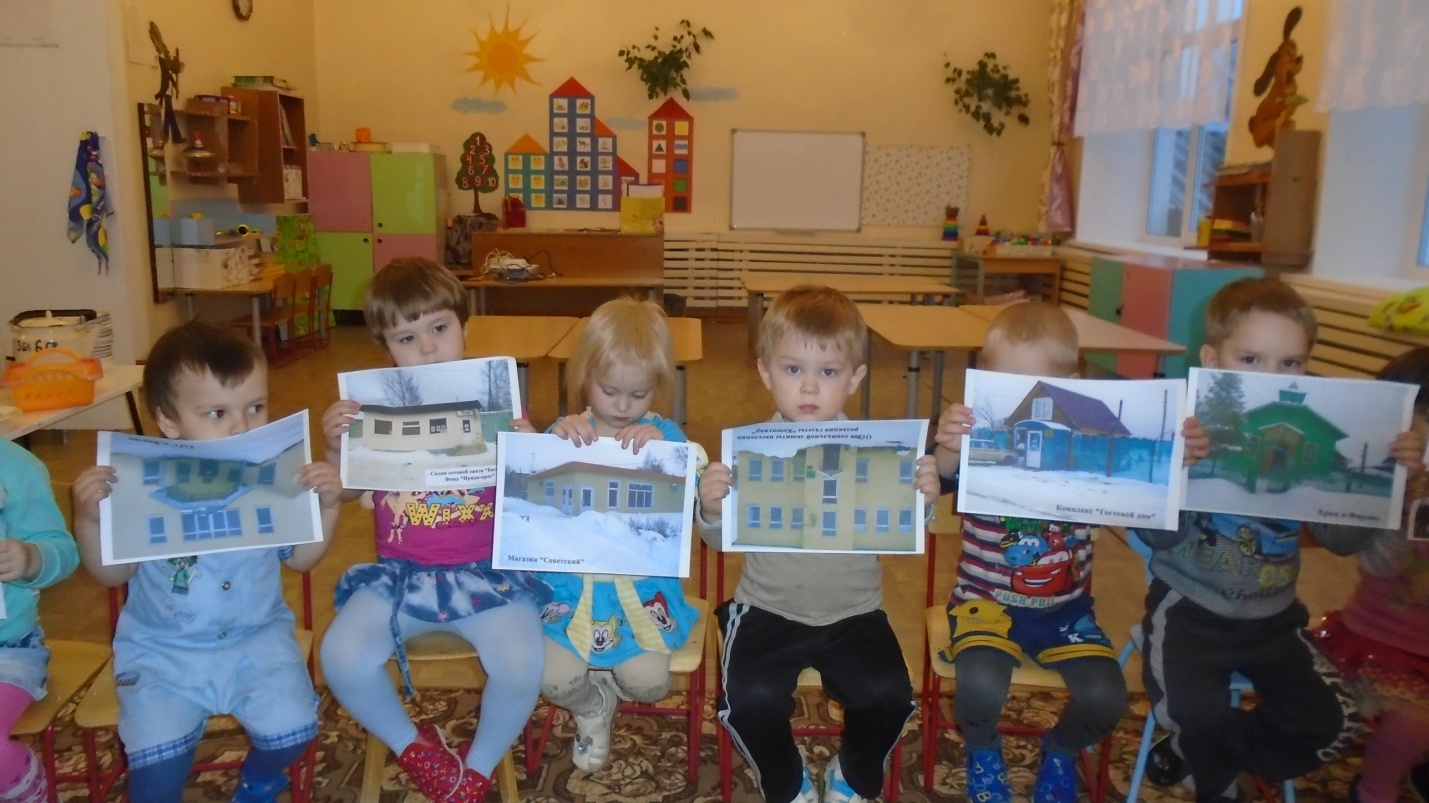 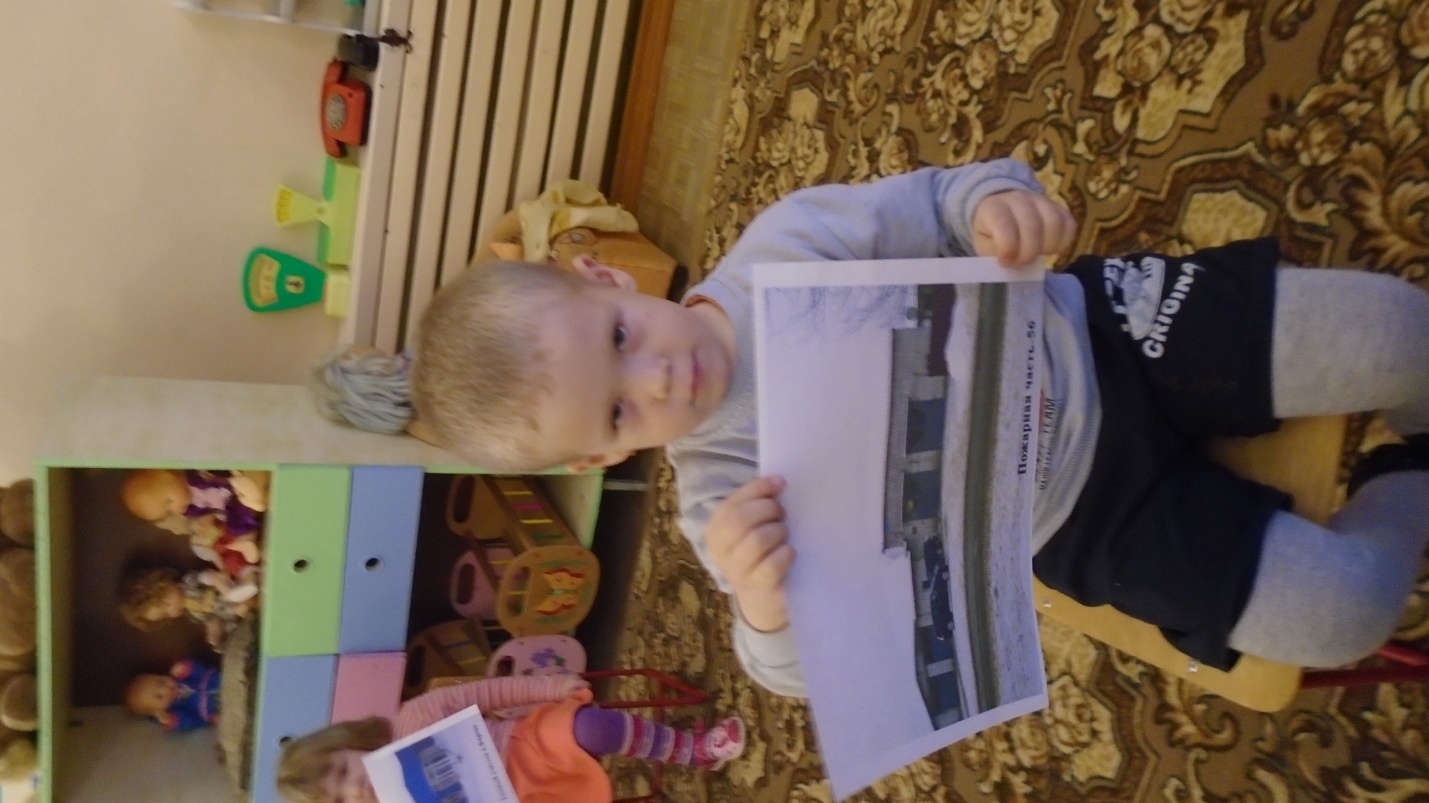 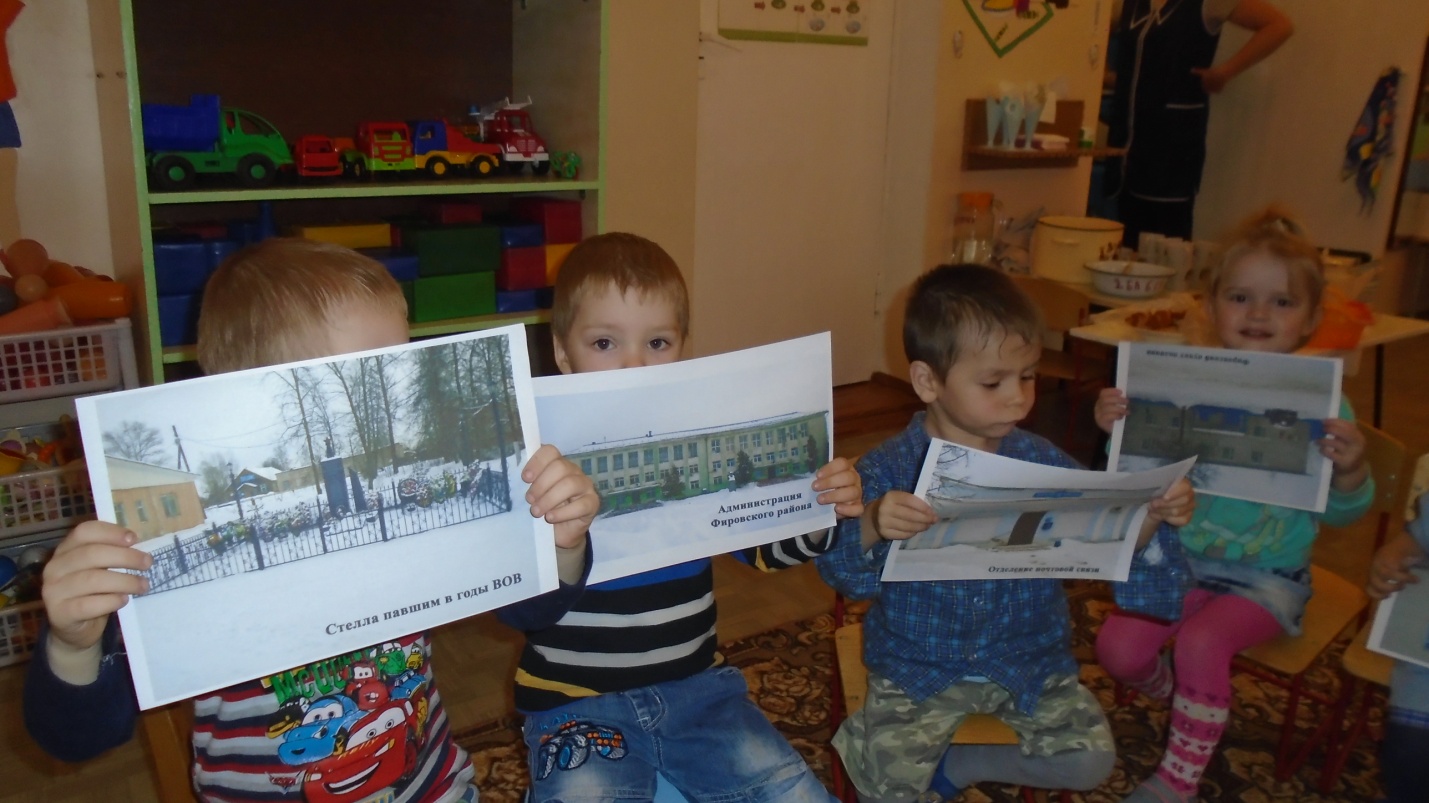 Приложение  3  Приложение  4  Консультация  для  родителей  «Патриотическое  воспитание  младших  дошкольников»     Воспитание любви к своей   Родине, к своему Отечеству – задача чрезвычайно важная, но и чрезвычайно сложная. Особенно, когда она ставится применительно к детям дошкольного и даже младшего школьного возраста. Однако эта сложность возникает именно в том случае, когда делается попытка переносить на детей “взрослые ” показатели проявления любви к отечеству. Дошкольный же возраст, как возраст становления личности, имеет свои потенциальные возможности для формирования социальных чувств, к которым и относится чувство патриотизма. Чтобы найти верный путь воспитания многогранного чувства любви к Родине, сначала следует представить, на базе каких чувств эта любовь может сформироваться или без какой эмоционально-познавательной основы она не сможет появиться.      Действительно, если патриотизм рассматривать как привязанность, преданность, ответственность по отношению к своей Родине, то ребенка еще в дошкольном возрасте нужно “научить” (если чувству можно научить) быть привязанным к чему-либо, кому-то, быть ответственным  в любом своем, пусть маленьком деле. Прежде чем человек сможет трудиться на благо родины, он должен уметь добросовестно и ответственно выполнять любое дело, за которое берется.  Принято считать, что путь воспитания любви к Отечеству довольно прямолинеен, и выстраивается в логике “от близкого к далекому” –  от любви к детскому саду, к улице, городу до любви к родной стране.     У дошкольников постепенно складывается “образ собственного дома” с его укладом, традициями, стилем взаимоотношений. Ребенок принимает свой дом таким, каков он есть, и любит его. Это чувство “родительского дома” (при определенных условиях) и ложится в основу любви к Родине, Отчизне. Пока что ребенку все равно, где находится его дом, в какой стране, надо только, чтобы самое ближайшее окружение было эмоционально комфортным. И строго говоря, это еще не чувство любви к Родине, но необходимая база для его зарождения. Важно, чтобы в своем родном доме ребенок  рос не гостем, а хозяином, чтобы он имел какие-то обязанности, за что-то был ответственен  –  это способствует укреплению  чувства семьи.  Двор, улица, на которой живет ребенок, также могут способствовать закреплению чувства привязанности и ощущения “собственности” (мой двор, моя улица). Но и это не происходит само по себе.      Очень полезна детям информация об их улице: ее название, что на ней расположено, какой ходит транспорт, как связана эта улица с той, на которой находится детский сад, можно ли пройти до него пешком или надо ехать.  Столь же необходимо воспитание любви и привязанности к своему городу. Эта часть работы требует большой опоры на когнитивную сферу, на воображение ребенка и его память.   Но где бы ни жили дети России, знать о Москве они должны. Это  столица нашей Родины.         Особое место в патриотическом   воспитании отводится праздникам. Социологи и культуроведы отмечают, что праздник является наиболее древним элементом культуры   человеческого общества и безусловной частью  его жизни.  Немаловажным средством патриотического воспитания служит  непосредственная деятельность детей. Дети очень чутки к меткому народному слову. Они   используют в своей речи отдельные образные выражения, заимствованные из фольклора, запоминают и с удовольствием читают потешки, загадывают загадки. Уместно прочитанная потешка,  загадка, считалка улучшают  настроение детей, вызывают улыбку у загрустившего ребенка, успокаивают плачущего.  Малыши очень любят народные игры под песенное сопровождение.  Большой интерес вызывают у детей и предметы  декоративно-прикладного искусства.      Одно из проявлений патриотизма -  любовь к природе. Это сложное чувство включает эмоциональную отзывчивость, устойчивый интерес к природе и желание охранять и приумножать природные богатства. Каждый человек, независимо от возраста, должен рачительно и бережно относится к природе.   Интерес к природе появляется уже в младшем дошкольном возрасте. Малыш  удивляется, встречая новый цветок, незнакомое животное, необычное явление.   Его вопросы –  первые ростки радостного чувства познания природы, интереса к ней, и это нужно укреплять, поддерживать.  Решение задач патриотического  воспитания во многом зависит от воспитателя и родителей. Если взрослые  поистине любят свою Родину, преданы ей, умеют наряду с критикой замечать и показывать ребенку привлекательные   стороны, можно надеяться на эффективность воспитательно-образовательной работы. В противном случае одно неосторожное слово может разрушить многое. Поэтому родителям стоит задуматься над собственным чувством любви к Родине.        Важнейшим условием эффективности работы по воспитанию патриотизма у дошкольников является понимание родителей необходимости патриотического воспитания, их помощь педагогам в этой работе.  В итоге напомним, что базой патриотического воспитания является   нравственное, эстетическое, трудовое, умственное воспитание маленького человека. В процессе такого разностороннего воспитания зарождается тот фундамент, на котором будет вырастать более сложное образование – чувство любви к своему Отечеству.Приложение  5Рисунки  воспитанников  второй  младшей  группы,  выполненные  вместе  с родителями.Использованная литература  для  осуществления  проекта  «Мой  любимый  город»:Алёшина Н. В. Знакомим дошкольников с родным городом. - М.: ТЦ Сфера, 1999. - 112 с.Алёшина Н. В. Патриотическое воспитание дошкольников. - М.: ЦГЛ, 2004. - 156 с.Зеленова Н.Г. Мы живём в России.- М.: "Издательство Скрипторий 2003", 2007гКондрыкинская Л.А. С чего начинается Родина?- М.: ТЦ Сфера, 2004г.Мосалова Л.Л. "Я и мир".- СПб.: "Детство – Пресс", 2010г Рыбалкова И. Ознакомление с родным городом как средство патриотического воспитания. // Дошкольное воспитание 2003, № 6. С. 45 - 55.Якушева Т. А. Воспитание гражданско-патриотических чувств у ребёнка старшего дошкольного возраста. // Дошкольная педагогика 2006, № 6.Виды  деятельности  Цели  и  задачи  Форма  регистрации  результатаБеседа  «Что  такое  Родина?».Закрепление  знаний  о  малой  Родине.Конспект.  Беседа  «Я  -  фировчанин».Закрепление  знаний  о  малой  Родине.Конспект.  Разучивание  стихотворения  «Здравствуй,  Родина  моя!».Чтение  наизусть  стихов,  формирование  любви  к  природе.Художественное  слово. Рассматривание  иллюстрационного  альбома  «Мой  поселок  Фирово».Закрепление  знаний  об  объектах  нашего  поселка.Описание  объектов.Создание  творческого  продукта  изобразительной  деятельности.Привлечь  родителей  к  участию  в  проекте.Выставка  рисунков.Владимир Орлов   «ЗДРАВСТВУЙ, РОДИНА МОЯ» 